МУНИЦИПАЛЬНОЕ ОБРАЗОВАНИЕ «ГОРОД СВОБОДНЫЙ»УПРАВЛЕНИЕ ОБРАЗОВАНИЯ АДМИНИСТРАЦИИ ГОРОДА СВОБОДНОГО
МУНИЦИПАЛЬНОЕ ДОШКОЛЬНОЕ ОБРАЗОВАТЕЛЬНОЕ АВТОНОМНОЕ УЧРЕЖДЕНИЕ ДЕТСКИЙ САД №10
ГОРОДА СВОБОДНОГО (МДОАУ д/с №10 г. СВОБОДНОГ О)6764560, Амурская область, г.Свободный, ул. Почтамтская, 99 тел. 8-(41643)5-93-05 ОКПО 741705563 ОГРН 1022800760168 ИННЛШП 2807006847/280701001ПРИНЯТОна педагогическом совете
28.08.2020
Протокол № 1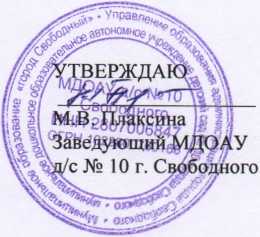 Рабочая программапо дополнительным платным образовательным услугамна 2020 - 2021 учебный год
«Крепыш»
для детей 3-4 летсрок реализации программы - 1 годРуководитель: Колесникова Наталья Викторовна,
Инструктор по ФК первой квалификационной категорииСвободный2020СодержаниеПаспорт рабочей программы	3-4Пояснительная записка	5-8Концепция программы	7Новизна программы	7Особенности программы	8Краткая характеристика физического развития детей 3-4 лет	8-9 Цель программы	9 Задачи программы	9Содержание программы	9Структура занятия	10Методическое сопровождение программы	10-12Критерии оценки уровней физического развития	12-13Способ проверки усвоения содержания	13-14Оценочные материалы	13Предполагаемые результаты на конец года для детей 3-4 лет	;	14Материально-техническое обеспечение	14Календарно-тематический план	—15-16Список используемой литературы	17Календарный учебный график	18-19Учебный план	20-21Паспорт рабочей программы «Крепыш» по ДПОУ
на 2020 - 2021 учебный год34Пояснительная записка«Я не боюсь еще и еще раз повторить: забота о здоровье — это важнейший труд воспитателя. От жизнерадостности, бодрости детей зависит их духовная жизнь, мировоззрение, умственное развитие, прочность знаний, вера в свои силы» В. А. Сухомлинский«Здоровье - это не всё, но всё без здоровья - ничто» - повторяет человечество вслед за мудрецом Сократом уже более двух тысяч лет. Современное общество, колоссальные темпы его развития, информационные технологии настоятельно предъявляют с каждым днем всё более высокие требования к человеку и его здоровью.По определению Всемирной организации здравоохранения, здоровье - естественное состояние организма, характеризующееся его уравновешенностью с окружающей средой и отсутствием каких-либо болезненных изменений; состояние полного телесного, душевного и социального благополучия.Сегодня сохранение и укрепление здоровья детей - одна из главных стратегических задач развития страны. Она регламентируется и обеспечивается такими нормативно-правовыми документами, как:Федеральный закон «Об образовании в РФ» от 29 декабря 2012 г. № 273- ФЗПриказ Министерства образования и науки РФ от 17 октября 2013 г. № 1155 «Об утверждении федерального государственного образовательного стандарта дошкольного образования» (Зарегистрировано в Минюсте РФ 14 ноября 2013 г. № 30384)Письмо Министерства образования и науки РФ и Департамента общего образования от 28 февраля 2014 года № 08-249 «Комментарии к ФГОС дошкольного образования»Постановление Главного государственного санитарного врача Российской Федерации от 15 мая 2013 г. № 26 г. Москва от «Об утверждении СанПиН 2.4.1.3049-13 «Санитарно- эпидемиологические требования к устройству, содержанию и организации режима работы дошкольных образовательных организаций» (Зарегистрировано в Минюсте России 29 мая 2013 г. № 28564)^•Приказ Министерства образования и науки РФ от 30 августа 2013 г. № 1014 «Об утверждении Порядка организации и осуществления образовательной деятельности по основным общеобразовательным программам — образовательным программам дошкольного образования» (Зарегистрировано в Минюсте России 26.09.2013 № 30038)Устав МДОАУ д/с № 10 г. Свободного.5Детский сад — первая ступень общей системы образования, главной ' целью которой является разностороннее развитие ребенка. Одна из задач дошкольного образования на современном этапе - создание максимально благоприятных условий для укрепления здоровья, гармоничного физического развития ребенка. Представление дополнительных образовательных услуг является неотъемлемой частью деятельности современного дошкольного образовательного учреждения.Дополнительные образовательные услуги физкультурно - оздоровительного направления не заменяют, а расширяют и обогащают программу ДОУ по физическому воспитанию, что благоприятно отражается на воспитательно-образовательном процессе в целом.Дошкольный период - чрезвычайно важный этап в жизни ребенка. Ребенок рождается беспомощным, обладающим единственной способностью - всему научиться со временем. Он не рождается с готовым набором движений, а осваивает их в процессе жизни.Проблема сохранения здоровья дошкольников и привития навыков здорового образа жизни, очень актуальна сегодня.В дошкольном возрасте необходимо приложить все усилия для того, чтобы здоровье детей не ухудшилось, а укрепить организм, развить физические данные ребёнка, приобщить его к соблюдению здорового образа жизни.Исходя из особенностей психического и физического развития детей в дошкольном возрасте, возможно и необходимо заложить основы здорового образа жизни, т. к. именно в этот период накапливаются яркие, образные, эмоциональные впечатления; закладывается фундамент правильного отношения к своему здоровью.Ни для кого не секрет, что современные дошкольники - это в основном часто болеющие дети, с ослабленным иммунитетом.В настоящее время принято рассматривать образовательный процесс параллельно с оздоровительным, поскольку гармоничное развитие подрастающего поколения подразумевает наряду с реализацией интеллектуального потенциала личности, формирования духовности, нравственности и здоровья индивида. Снижение уровня показателей здоровья - актуальная проблема современного общества. Её решение включает в себя множество аспектов: социальный, экологический, экономический. Одно из важнейших мест среди них занимает культурный аспект, связанный с формированием у подрастающего поколения ценностного отношения к своему здоровью. Важную роль в реализации этой задачи играет программа «Крепыш».Обучение движениям оказывает влияние на здоровье, общее физическое развитие, развитие познавательных способностей, волевых качеств, эмоциональности ребенка, т. е. на его внутренний мир. Обучение движениям способствует гармоничному развитию личности, совершенствованию как физических, так и психических, интеллектуальных, духовно - нравственных качеств.6Обучаясь движениям, ребенок приобретает знания, необходимые для его сознательной двигательной деятельности, приобретает опыт их реализации, в том числе творческой.Обучение движениям способствует осознанию ребенком самого себя как личности, вырабатывает у него потребность совершенствовать собственную природу, создает предпосылки для реализации его индивидуальности. Осуществляя самые разные движения, ребенок получает возможность самосовершенствования, формируется интерес и любовь к физической культуре.Концепция программыЗдоровье детей дошкольного возраста социально обусловлено и зависит от таких факторов, как состояние окружающей среды, здоровье родителей и наследственность, условия жизни и воспитания ребенка в семье, в образовательном учреждении. Значимыми факторами, формирующими здоровье детей, является система воспитания и обучения, включая физическое воспитание, охрану психического здоровья, а также организация медицинской помощи. Начинать формировать здоровье нужно в детстве, когда наиболее прочно закладывается опыт оздоровления, когда стимулом является природное любопытство ребенка, желание все узнать и все попробовать, возрастная двигательная активность и оптимизм.Укрепление здоровья детей должно стать ценностным приоритетом всей воспитательно-образовательной работы ДОУ: не только в плане физического воспитания, но и обучения в целом, организации режима, лечебно-профилактической работы, личностно-ориентированного подхода при работе с детьми, вооружение родителей основами психологопедагогических знаний, их валеологическое просвещение. Особенностью организации и содержания учебно-воспитательного процесса должен стать валеологический подход, направленный на воспитание у дошкольника потребности в здоровом образе жизни.Программа направлена на формирование у ребенка дошкольного возраста интереса к своему личному здоровью, на совершенствование всех видов движений и развитие физических качеств.Новизна программы: Существует множество программ имеющих физкультурно-оздоровительную	направленность.	Новизнаданной программы заключается в подборе материалов занятий, ориентированных на профилактику детей детского сада. Для реализации данной программы подобраны различные формы и методы.Ведущей формой организации обучения являются, как групповая, так и индивидуальная. Применяется дифференцированный подход к детям, так как в связи с их индивидуальными особенностями, результативность в усвоении материала может быть различной. Допускается ограничение поставленных задач для детей, испытывающих затруднения. Дифференцированный подход поддерживает мотивацию к занятиям и способствует удержанию желания детей заниматься.• Словесные - объяснение;7Наглядные - показ, книги, иллюстрации;-• Поисковые — поиск новых идей, материалов;Креативные - творческий подход.Особенности программы:Рассматривается под оздоровительным аспектом.^ Акцент оздоровительной работы делается на развитие двигательной деятельности ребенка.Занятия построены с учетом возрастных особенностей детейПроводится в тесном сотрудничестве с семьями воспитанников.Краткая характеристика физического развития детей3-4 летИзвестно, что каждый возрастной период имеет определенную специфику развития. Есть такие особенности и у детей 4 года жизни. Именно период от 3 до 4 лет считается первым «критическим» возрастом в жизни ребенка.Рост ребенка на 4 году жизни несколько замедляется относительно предыдущего периода. Он находится во взаимосвязи с развитием основных видом движений - прыжков, бега, метания, равновесия.Общей закономерностью развития опорно-двигательного аппарата в ранние периоды детства является его гибкость и эластичность. По мере роста ребенка происходит срастание отдельных костей черепа и его окончательное формирование. К 3-4 годам завершается срастание затылочной кости. Физиологические изгибы позвоночника в 3-4 года неустойчивы, кости и суставы легко подвергаются деформации под влиянием неблагоприятных воздействий. Физические упражнения нужно подбирать так, чтобы нагрузка распределялась равномерно на все части тела.Мышечный тонус у младших дошкольников еще недостаточный. В развитии мышц выделяют несколько узловых возрастов. Один из них 3-4 года. В этот период диаметр мышц увеличивается в 2-2,5 раза, происходит дифференциация мышечных волокон. Мускулатура по отношению к общей массе тела и мышечная сила у ребенка 3-4 лет еще недостаточно развиты. В этом возрасте крупная мускулатура в своем развитии преобладает над мелкой. Поэтому детям легче даются движения всей рукой (прокатить машину, мяч и т.д.).Особенности строения дыхательных путей у детей дошкольного возраста создают предрасположенность к нежелательным явлениям. Главной дыхательной мышцей является диафрагма, поэтому у малышей преобладает брюшной тип дыхания. Ребенок не может сознательно регулировать дыхание и согласовывать его с движением. Важно приучать детей дышать носом естественно и без задержки. Для малышей полезны упражнения, требующие усиленного выдоха: игры с пушинками, легкими бумажными изделиями. Сердечно-сосудистая система ребёнка, по сравнению с органами дыхания,8лучше приспособлена к потребностям растущего организма. Однако сердце ребёнка работает хорошо лишь при условии посильных нагрузок. Развитие высшей нервной деятельности, особенно в раннем возрасте, зависит во многом от морфологического развития коры больших полушарий. В дальнейшем продолжается совершенствование центральной нервной системы, как морфологическое, так и функциональное. К трём годам у ребёнка значительно развита способность к анализу, синтезу и дифференциации (различению) раздражений окружающей среды.Цель программы: формирование у детей интереса к занятиям физической культурой, содействие гармоничному физическому развитию и закаливанию организма.Задачи программы:учить детей ориентироваться в пространстве, действовать сообща, двигаться в заданном направлении;развивать индивидуальные двигательные способности;способствовать постепенному овладению основными видами движений;учить согласовывать свои действия с действиями других детей;формировать представление о самом себе и о своем теле;формировать правильную осанку;развивать чувство ритма, умение согласовывать движение с музыкой.Содержание программыПрограмма «Крепыш» дополняет и расширяет возможности реализации физического потенциала ребенка дошкольника. Она разработана на основе: «Программно-методического пособия:	Развивающая педагогикаоздоровления детей дошкольного возраста» авторов В. Т. Кудрявцева и Б.Б.Егорова, «Программы дополнительного физического образования в детском дошкольном образовательном учреждении для детей 3-6 лет» автора Ю.А.Кириллова, «Программы дополнительного образования по физической культуре «Здоровячок» для детей 3-7 лет».Занятия проводятся с учетом предусмотренного учебного плана, 2 раза в неделю по 15-20 минут для детей 3-4 лет во второй половине дня, когда дети не заняты на основных программных занятиях. Состав группы 10-12 человек. Форма и тип занятия по программе дополнительного образования соответствует занятию классического типа.Занятия включают:S физкультминутки;S дыхательная гимнастика;S пальчиковые игры;У профилактика плоскостопия;■S игровой стретчинг;S упражнения для глаз;■/ игровые упражнения;V подвижные, хороводные, малоподвижные игры.9Структура занятияФорма и тип занятия по программе дополнительного образования в основном соответствуют занятию классического типа по общепринятой методике, состоит из вводной, основной и заключительной частей. Занятия направлены на то, чтобы научить детей ориентироваться в пространстве, действовать сообща, особенно в играх, проявлять индивидуальные двигательные способности. Самое главное — это постепенное овладение жизненно важными видами движений — ходьбой, бегом, прыжками, метанием, лазанием, равновесием.Вводная часть (2-3 мин.) включает упражнения, которые мобилизуют внимание детей, подготавливают к выполнению предстоящей двигательной нагрузки, являясь небольшой разминкой. Это упражнения в ходьбе, беге, построениях, с различными заданиями, иногда с музыкальным сопровождением. Упражнения в ходьбе и беге, как правило, проводятся в чередовании. Сначала предлагается ходьба - примерно половину и треть «круга», а затем - бег полный «круг», и задания повторяются.Основная часть (12-15 мин.) включает гимнастические упражнения общеразвивающего характера с различными предметами и без них; основные виды движений (упражнения в равновесии, прыжках, лазании и метании), подвижную игру. Для выполнения общеразвивающих упражнений построения могут быть различными и выполняться по ориентирам (кубики, мячи, кегли), особенно в начале обучения. Особое внимание уделяется правильному исходному положению ног, так как это определяет общую нагрузку на организм и отдельные группы мышц.Заключительная часть (2-3 мин.) После подвижной игры детей надо привести в относительно спокойное состояние и только после этого можно перейти к другим видам деятельности. Как правило, в заключительную часть занятия входят простые упражнения, игры малой подвижности, хороводы.Особое внимание уделяется созданию психологического комфорта и благоприятной обстановки на занятиях с целью укрепления психического здоровья детей и лучшего усвоения программного материала. Педагог использует дифференцированный подход к детям: регулирует физическую нагрузку, следит за состоянием здоровья каждого ребенка, за выполнением правил безопасности, стремится оказать помощь каждому, давая возможность почувствовать себя уверенным и защищенным в любой ситуации.Методическое сопровождение программы
Физкультурно-оздоровительная работаS пальчиковая гимнастика;профилактика плоскостопия;упражнения для глаз;•/ упражнения для профилактики нарушений осанки,•/ дыхательная гимнастика;Ю■S дорожки здоровья;■S -упражнения под музыку.Ходьба, бег. Небольшими группами в прямом направлении, в колонне по одному всей группой, по кругу, парами, врассыпную, с изменением направления движения, перешагивая предметы.Прыжки. На месте, с продвижением вперед на определенное расстояние, с небольшой высоты, в длину с места, перепрыгивание через предметы.Метание. Прокатывание мячей в прямом направлении, друг другу, в ворота, бросание мяча о землю.Лазание, ползание. На четвереньках, под дугу, шнур, на наклонную лесенку.Равновесие. Ходьба по узкой дорожке, по скамейке, по шнуру.Дыхательные упражнения. Частота и глубина дыхания связаны с интенсивностью и характером физической и эмоциональной нагрузки. Движение, которое сопровождается натуживанием, вызывает временную задержку дыхания. Упражнения, требующие динамического равновесия, выполняются с равномерным дыханием. Педагог подсказывает детям наиболее удобный в каждом отдельном случае ритм дыхания, привлекает их внимание к наиболее удобному согласованию вдоха и выдоха с определенными моментами движения.Общие дыхательные упражнения улучшают легочную вентиляцию, укрепляют дыхательную мускулатуру. Специальные дыхательные упражнения - активное средство профилактики и борьбы с ОРЗ, ОРВИ.Гимнастика для глаз. В этом возрасте ребенок, как правило, еще не способен долго концентрироваться на одном занятии. Это значит, что: продолжительность гимнастики не должна быть большой - лучше выполнять упражнения примерно 3 раза в день в течение 1 -2 минут; занятия необходимо проводить в игровой форме, и это стоит делать, когда малыш в хорошем настроении, ему комфортно, он не капризничает. Первое упражнение, которое называется «Жмурки», помогает укрепить мышцы глаз: попросите ребенка зажмуриться; досчитайте до трех; теперь скажите малышу, чтобы он открыл глаза.В данном случае важно, чтобы маленький ребенок научился сначала напрягать глаза, а затем расслаблять их. Первое время можно предложить ему наблюдать за вами и сначала самому зажмуриться, немного посидеть с закрытыми глазами, а затем открыть их, чтобы малышу проще было понять, что вы от него хотите.Второе упражнение - «Крылья бабочки». Оно нацелено на улучшение циркуляции крови в глазах. Пусть ребенок представит, что его ресницы — это крылья бабочки. Чтобы бабочка летала, она должна быстро-быстро махать своими крылышками, то есть ребенок должен интенсивно моргать. ПустьИодин «полет» продолжается в течение 10 секунд, затем позвольте глазам 5-10 секунд отдохнуть и повторите упражнение еще один-два раза.И третье упражнение, которое подойдет детям этого возраста, - «Стишки-потешки». Оно дает возможность снять напряжение с глаз и укрепить глазные мышцы. Педагог рассказывает стихи, а ребенок при этом должен выполнять движения глазами, соответствующие тому, что вы произносите. При выполнении этого упражнения также нужно сначала показать все на собственном примере, чтобы малыш понимал, что ему надо делать.Упражнения для профилактики нарушения осанки. Начнем с того, что осанка - это привычное бессознательное положение тела человека, обусловленное скелетным равновесием и мышечным балансом. Нарушение осанки может привести к искривлению позвоночника и сутулости. Кроме того, что это не красиво, это еще и опасно — при сутулости возрастает нагрузка на сердце и легкие ребенка.Играем в котенкаИсходное положение: Ребенок стоит на четвереньках.Котенок потягивается: сесть на пятки, руки прямые, прогнуть спину и запрокинуть голову.Котенок шипит: выгнуть, округлить спину, пытаясь коснуться подбородком груди - показывает хохолок на спине и шипит на собаку.Котенок мурлыкает: прогнуть спину и поднять высоко подбородок - мурлыкает и хочет, чтоб ее погладили, можно пошевелить хвостиком.Котенок достает фрукты с дерева: Поднять правую руку вверх, высоковысоко — стараясь дотянуться до яблока, поднять левую руку - дотягивается до груши. Можно поэкспериментировать таким же образом с ногами.Котенок учится плавать: лечь на живот. Приподнять голову и делать круговые движения руками, имитируя плавание брассом.Котенок едет на велосипеде: лечь на спину, согнуть колени и имитировать кручение педалей.Пальчиковая гимнастика. Пальчиковые игры и упражнения не только совершенствуют ловкость и точность движений, но и улучшают внимание, память, помогают научиться терпению, вырабатывают усидчивость. Это прекрасный стимул для развития творческих способностей детей, пробуждающий воображение и фантазию. Исследования показали, что уровень развития детской речи находится в прямой зависимости от степени сформированное™ тонких движений пальцев рук.Критерии оценки уровней физического развитияНИЗКИЙ: Ребенок напряжен, неуверенно выполняет большинство упражнений, движения скованные, координация движений низкая (в ходьбе, беге, лазании), не умеет действовать по указанию воспитателя, согласовывать свои движения с движениями других детей, отстает от общего темпа12выполнения упражнений, необходим отдельный показ упражнений, движений. Активно и заинтересованно участвует в подвижных играх.СРЕДНИМ: Ребенок уверенно, с небольшой помощью воспитателя выполняет основные движения, общеразвивающие упражнения, соблюдает направление, основную форму и последовательность действий, действует в соответствии с указаниями в общем ритме и темпе, с желанием включается и осваивает новые разнообразные движения, соблюдает правила в подвижных играх.ВЫСОКИМ:	Ребенок уверенно, самостоятельно и точновыполняет задания, действует в общем для всех темпе, легко находит свое место при совместных построениях и в играх, быстро реагирует на сигнал, переключается с одного движения на другое, с большим удовольствием участвует в играх, строго соблюдает правила, стремится к выполнению ведущих ролей в игре.УСЛОВНЫЕ ОБОЗНАЧЕНИЯ: высокий уровень, средний уровень, низкий уровень.Способ проверки усвоения содержанияДиагностические мероприятия по отслеживанию результатов усвоения программы позволяют проанализировать успехи дошкольников на каждом этапе обучения. Предусматривается проведение стартового и итогового мониторинга обучения воспитанников. Педагогический анализ освоения программы проводится 2 раза в год методом наблюдения за детьми, в процессе выполнения упражнений, основных видов движений и специально подобранных заданий.Оценочные материалы
Первый год обученияОценочная шкала:Высокий уровень - ребенок выполнил правильно, самостоятельно предложенные упражнения;Средний уровень — ребенок выполнил упражнения самостоятельно, частично правильно, либо с помощью взрослого;Низкий уровень - ребенок затруднился в выполнении упражнения.13Предполагаемые результаты на конец года для детей3-4 летДети должны научиться:^ строиться в круг, колонну, шеренгу, парами, находить свое место;•S начинать и заканчивать упражнения по сигналу;^ ходить и бегать, не опуская головы, согласовывая движение рук и ног;■S знать несколько упражнений: дыхательных, для глаз, для профилактики плоскостопия, для мелкой моторики рук;^ выполнять основные виды движения: прыжки, метание, лазание и др.Материально-техническое обеспечениеСпортивное оборудование:мячи (разного диаметра);мячи-прыгуны - 4 шт.;скакалки - 15 шт.;обручи (разного диаметра) -15 шт.;кольца плоские разного диаметра - 15 шт.;дуги для подлезания - 4 шт.;маты - 2 шт.;гимнастические палки (плоские и круглые) - по 15 шт.;флажки - 30 шт.;мешочки с песком - 15 шт.;веревочки - 15 шт.;детские гантели - 30 шт.;мелкие предметы для профилактики плоскостопия,платочки - 15 шт.; канат - 2 шт.; корригирующие дорожки - 4 шт.;маски для подвижных игр - 15 шт.;кегли, кубики, кольца, султанчики по количеству детей.14КАЛЕНДАРНО-ТЕМАТИЧЕСКИЙ ПЛАН
ДПОУ «Крепыш»1516Используемая литератураПензулаева, Л. И. Физическая культура в детском саду. «МОЗАЙКА- СИНТЕЗ», 2016.Интернет-ресурсыКазина, О. Б. Веселая физкультура для детей. «Академия развития»,Ярославль, 2015.Кудрявцев В.Т., Егоров Б.Б. Развивающая педагогика оздоровления (дошкольный возраст): Программно-методическое пособие. - М.: ЛИНКА- ПРЕСС, 2000.Методические рекомендации по реализации проекта «ДА!» (двигательнаяактивность) - Тюмень: ТОЕИРРО, 2014 г. - 60 с.Сочеванова Е. А. Комплексы гимнастики для детей 3-4 лет. «Детсво-Пресс»,Санкт-Петербург, 2012.Новиковская О. А. Ум на кончиках пальцев. - М.: ACT; СПб; Сова, 2006.Рунова М.А. Движение день за днем. Двигательная активность - источникздоровья детей. (Комплексы физических упражнений и игр для детей 3-4 лет с использованием вариативной физкультурно-игровой среды).Методические рекомендации для воспитателей ДОУ и родителей. - М., ЛИНКА-ПРЕСС, 2007. - 96 с.Утробина К.К. Занимательная физкультура в детском саду для детей 3-4 лет. Конспекты занятий и развлечений. Игры и тренинги: Пособие для воспитателей и инструкторов по физкультуре. - М.: Издательство ЕНОМ и Д, 2008.-128 с.Широкова Е.А. Оздоровительная работа в дошкольном образовательном учреждении. - Ростов н/Д: Феникс, 209. - 222 с. - (Мир вашего ребенка).17jTvnpaon^КАЛЕНДАРНЫЙ УЧЕБНЫЙ ГРАФИКк рабочей программе
дополнительного образования детей
«Крепыш»
для детей 3-4 лет
на 2020 - 2021 учебный годсрок реализации программы: 1 годСвободный202018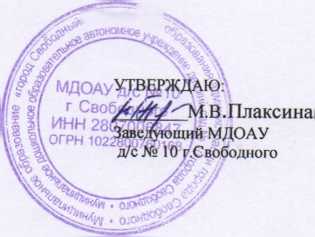 Продолжительность учебного года по дополнительному образованию детей:Начало учебных занятий по дополнительному образованию детей — 01 октября 2020 г.Окончание учебных занятий - 31 мая 2021 г.Учебный курс рассчитан на детей второй младшей группы. Реализуется на основе Программы дополнительного физического образования в детском дошкольном образовательном учреждении для детей 3-6 лет, автор В. Т. Кудрявцева и Б.Б.Егорова, на основе Программы дополнительного образования по физической культуре «Здоровячок» для детей 3-7 лет, Ю.А. Кириллова.Комплектование групп дополнительного образования детей:01 сентября 2020 г. по 30 сентября 2020 г.Каникулы зимние:01 января 2021 г. по 10 января 2021 г.Регламент образовательного процесса дополнительного образования детей:Вторник - ЧетвергПродолжительность учебной недели:Пятидневная учебная неделя.Режим занятий:Занятия проводятся по расписанию, утверждённому заведующим МДОАУ д/с № 10 г. Свободного.Количество часов, отведённых на освоение учебного плана в неделю составляет:Дети от 3 до 4 лет - 15-20 минут, непрерывная образовательная деятельность.Перерыв для отдыха между каждым занятием 10-15 минут.Родительское собрание по дополнительному образованию детей проводиться на начало учебного года (сентябрь).Консультации для родителей по дополнительному образованию детей проводится согласно утверждённого графика.19УЧЕБНЫЙ ПЛАНк рабочей программе
дополнительного образования детей
«Крепыш»Для детей 3-4 летСрок реализации программы: 1 годНА 2020 - 2021 УЧЕБНЫЙ ГОДСвободный2020ПОЯСНИТЕЛЬНАЯ ЗАПИСКАУчебный план к дополнительной программе дополнительного образования детей «Крепыш»МДОАУ д/с №10 г. Свободного является документом, регламентирующим организацию образовательного процесса.Нормативной базой для составления учебного плана являются следующие нормативные документы:Закон РФ «Об образовании в Российской Федерации» от 29.12.2012 г. №273Сан Пин 2.4.1.3049-13 от 15.05.2013 г. № 26Федеральный государственный образовательный стандарт дошкольного образования от 17.10.2013 г. № 1155СТРУКТУРА УЧЕБНОГО ПЛАНАПеречень дополнительных программ дополнительного образования детей формируется на основе запросов воспитанников и их родителей (законных представителей) и согласовывается в отделе образования администрации города Свободного.Учебный курс рассчитан на детей второй младшей группы. Реализуется на основе Программы дополнительного физического образования в детском дошкольном образовательном учреждении для детей 3-6 лет, автор В. Т. Кудрявцева и Б.Б.Егорова, на основе Программы дополнительного образования по физической культуре «Здоровячок» для детей 3-7 лет, Ю.А. Кириллова.211.НаправлениеФизкультурно-оздоровительное2.Названиепрограммы«Крепыш»3.Возраст детей3-4 года4.План приема10-12 человек5.ФормаобученияОчная6.Адрес676450 Амурская обл., г. Свободный, ул. Почтамтская 99, МДОАУ д/с №10, г. Свободного7.КонтактыТел.: 8 (41643) 5 93-068.Муниципалитетг. Свободный9.ОписаниеСохранение и укрепление здоровья детей - одна из главных стратегических задач развития страны. Она регламентируется и обеспечивается нормативноправовыми документами. В дошкольном возрасте необходимо приложить все усилия для того, чтобы здоровье детей не ухудшилось, а укрепить организм, развить физические данные ребёнка, приобщить его к соблюдению здорового образа жизни. Дополнительные образовательные услуги физкультурно-оздоровительного направления не заменяют, а расширяют и обогащают программу ДОУ по физическому воспитанию, что благоприятно отражается на воспитательно-образовательном процессе в целом.10.ПедагогИнструктор по ФК первой квалификационной категории, Колесникова Наталья Викторовна11.СодержаниеИспользуется: пальчиковая гимнастика; профилактика плоскостопия; упражнения для глаз;упражнения для профилактики нарушений осанки; дыхательная гимнастика; дорожки здоровья; упражнения под музыку.12.Цельпрограммыформирование у детей интереса к занятиям физической культурой, содействие гармоничному физическому развитию и закаливанию организма.13.Задачи> учить детей ориентироваться в пространстве, действовать сообща, двигаться в заданном направлении;развивать индивидуальные двигательные способности;способствовать постепенному овладению основными видами движений;учить согласовывать свои действия с действиями других детей;формировать представление о самом себе и о своем теле;формировать правильную осанку;развивать чувство ритма, умение согласовывать движение с музыкой.14.РезультатыпрограммыДети должны научиться:строиться в круг, колонну, шеренгу, парами, находить свое место;начинать и заканчивать упражнения по сигналу;ходить и бегать, не опуская головы, согласовывая движение рук и ног;знать несколько упражнений: дыхательных, для глаз, для профилактики плоскостопия, для мелкой моторики рук;выполнять основные виды движения: прыжки, метание, лазание и др.15.УсловияпроведенияНет16.МатериальнотехническаябазаСпортивное оборудование:мячи (разного диаметра);мячи-прыгуны - 4 шт.;скакалки - 15 шт.;обручи (разного диаметра) -15 шт.;кольца плоские разного диаметра - 15 шт.;дуги для подлезания — 4 шт.;маты - 2 шт.;гимнастические палки (плоские и круглые) - по 15 шт.;флажки - 30 шт.;мешочки с песком - 15 шт.;веревочки — 15 шт.;детские гантели - 30 шт.;мелкие предметы для профилактики плоскостопия,платочки - 15 шт.; канат - 2 шт.; корригирующие дорожки - 4 шт.;маски для подвижных игр - 15 шт.;кегли, кубики, кольца, султанчики по количеству детей.Фамилия,имяОриентировка в пространстве, строевые упражнения (колонна, шеренга)Крупная и мелкая моторика обеих рукОсновныевидыдвиженияОвладение подвижными, малоподвижными играми, упражнениями под музыкуОвладение элементарными нормами и правиламизожСреднийбаллМесяцНеделяТема занятияИграМатериалКол-вочасовОктябрь1 -2неделиМы дружные ребята!«Бегите ко мне»«Перепрыгни через ручеек»«Угадай кто позвал»Цветные ориентиры, цветные ленты, флажки1 час 20 минутОктябрь3-4неделиУрожайсобирай!«Дождливый денек»«Под зонтиком»«Собери яблоки»Зонтики, цветные мячи, цветные ленточки1 час 20 минутНоябрь1-2неделиПрогулка в лес«У медведя во бору»«Собери грибы»«Птицы на ветке»Маленькие обручи, модули, грибы, скамейки, маски1 час 20 минутНоябрь3-4неделиВеселаяфизкультура«Мой веселый звонкий мяч»«Подбрось, поймай»«Кто сегодня на зарядке?»Мячи, обручи, степы1 час 20 минутДекабрь1-2неделиЗимниезабавы«Катаемся на лыжах и коньках»«Снежки»«Заморожу»Снежки, лыжи, ленты1 час 20 минутДекабрь3-4неделиНовогодниеигрушки«Как на елке снег»«Собери бусы»«Волшебный мешочек»Веревочки, шарики, модули, султанчики1 час 20 минутЯнварь1 -2неделиВот зима, кругом бело«Снеговички»«Мастера»«Точно в цель (снежки)»Большие мячи, гимнастическая лесенка, снежки, обручи1 час 20 минутЯнварь3-4неделиМой веселый звонкий мяч«Поменяй мяч»«Мяч через сетку»«Не урони»Мячи, сетка, обручи1 час 20 минутФевраль1-2неделиБравыйсолдаты«Смелые наездники»«Разведчики»«Отважные моряки»Канат, скамейки, лошадки, тоннели, ориентиры, дуги1 час 20 минутФевраль3-4неделиЦирковоепредставление«Канатоходцы»«Жонглёры»«Веселые клоуны»Массажные мячи, канаты, кольца, маски1 час 20 минутМарт1-2неделиМаминыпомощники«Собери подснежники»«Мальчики и девочки»«Веселая разминка»Подснежники,корзинки,машины,ориентиры,куклы1 час 20 минутМарт3-4неделиБудь здоров!«Тропа здоровья»«Ловкие ножки»«Собери платочки»Массажные мячи, дорожки массажные, камушки, платочки1 час 20 минутАпрель1 -2неделиЗдоровейка«Игровой стрейчинг»«Релаксация»«Тишина у пруда»Коврики,цветнойпарашют1 час 20 минутАпрель3-4неделиЛегкоедыхание«Самомассаж»«Воздушный шар»«Бумажный кораблик»Шарики, пузыри, платочки, бумажные кораблики1 час 20 минутМай1 -2неделиМыспортсмены!Игры эстафеты:«Быстро возьми, быстро положи»«Кто скорее до флажка»«Догони свою пару»«Самый меткий»Кубики, флажки,мешочки,мешень1 час 20 минутМай3-4неделиЛюбим бегать и играть«Самолеты»«Цветные автомобили»«Бездомный заяц»«Ловишки»Цветные ориентиры, кубы, обручи, цветные ленты1 час 20 минут№п/пПрограммадополнительныхплатныхобразовательныхуслугФормаобученияКоличествоучебныхмесяцевКол-во учебных часов в неделю на одну учебную группуКол-воучебныхгруппКол-водетейИтогозанятийвмесяц1«Крепыш» для детей от 3 до 4 летгрупповаяОктябрь 2020, Ноябрь 2020, Декабрь 2020, Январь 2021, Февраль 2021, Март 2021, Апрель 2021, Май 202140 минутВтораямладшаягруппа128(в январе -4занятия)